Об утверждении Графика проведения проверок по контролю за использованием по назначению и сохранностью муниципального имущества муниципальными унитарными предприятиями и муниципальными учреждениями Североуральского городского округа на 2 полугодие 2019 годаРуководствуясь Федеральным законом от 06 октября 2003 года № 131-ФЗ 
«Об общих принципах организации местного самоуправления в Российской Федерации, Положением о правовых актах Североуральского городского округа, утвержденным решением Думы Североуральского городского округа 
от 22.04.2015 № 33, Порядком осуществления контроля за использованием 
по назначению и сохранностью муниципального имущества муниципальными унитарными предприятиями и муниципальными учреждениями Североуральского городского округа, утвержденным решением Думы Североуральского городского округа от 21.02.2018 № 8, Администрация Североуральского городского округаПОСТАНОВЛЯЕТ:Утвердить График проведения проверок по контролю за сохранностью и использованием по назначению и сохранностью муниципального имущества муниципальными унитарными предприятиями и муниципальными учреждениями Североуральского городского округа на 2 полугодие 2019 года (прилагается).Контроль за исполнением настоящего постановления возложить 
на Первого заместителя Главы Администрации Североуральского городского округа С.А. Золотареву.Разместить настоящее постановление на официальном сайте Администрации Североуральского городского округа.И.о. Главы Североуральского городского округа				             С.А. ЗолотареваУТВЕРЖДЕНпостановлением АдминистрацииСевероуральского городского округа от 10.06.2019 № 601 «Об утверждении Графика проведения проверок по контролю 
за использованием по назначению 
и сохранностью муниципального имущества муниципальными унитарными предприятиями 
и муниципальными учреждениями Североуральского городского округа на 2 полугодие 2019 года»Графикпроведения проверок по контролю за использованием по назначению и сохранностью муниципального имущества муниципальными унитарными предприятиями и муниципальными учреждениями Североуральского городского округа на 2 полугодие 2019 года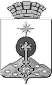 АДМИНИСТРАЦИЯ СЕВЕРОУРАЛЬСКОГО ГОРОДСКОГО ОКРУГА ПОСТАНОВЛЕНИЕАДМИНИСТРАЦИЯ СЕВЕРОУРАЛЬСКОГО ГОРОДСКОГО ОКРУГА ПОСТАНОВЛЕНИЕ10.06.2019                                                                                                         № 601                                                                                                        № 601г. Североуральскг. Североуральск№ п/пНаименование учреждения (предприятия)Цель проверкиСрок проверки1МБУ СГО «Информационно-методический центр»1)	Проверка фактического наличия имущества на предприятии в сравнении с данными бухгалтерского учета предприятия;2)	Проверка оформления документов на недвижимое имущество, закрепленное за предприятием (учреждением) на праве хозяйственного ведения (оперативного управления).3)	 Оптимизация состава муниципального имущества3 квартал2МАУК «Североуральский краеведческий музей»1)	Проверка фактического наличия имущества на предприятии в сравнении с данными бухгалтерского учета предприятия;2)	Проверка оформления документов на недвижимое имущество, закрепленное за предприятием (учреждением) на праве хозяйственного ведения (оперативного управления).3)	 Оптимизация состава муниципального имущества4 квартал